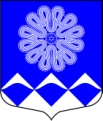 МУНИЦИПАЛЬНОЕ УЧРЕЖДЕНИЕ«СОВЕТ ДЕПУТАТОВМУНИЦИПАЛЬНОГО ОБРАЗОВАНИЯПЧЕВСКОЕ СЕЛЬСКОЕ ПОСЕЛЕНИЕ»КИРИШСКОГО МУНИЦИПАЛЬНОГО РАЙОНА ЛЕНИНГРАДСКОЙ ОБЛАСТИРЕШЕНИЕот    22 марта  2019 года                                                                         №  52/268д.ПчеваВ целях приведения в соответствие нормативных правовых актов  с действующим законодательством, совет депутатов муниципального образования Пчевское сельское поселение Киришского муниципального района Ленинградской области, РЕШИЛ:1. Считать утратившими силу: 1.1. решение совета от 27.09.2007 года № 27/139 «Об утверждении Положения о территориальном общественном самоуправлении  МО Пчевское сельское поселение Киришского муниципального района»;1.2. решение совета от 27.09.2007 года № 28/157 «Об утверждении Порядка регистрации Устава территориального общественного самоуправления МО Пчевское сельское поселение Киришского муниципального района».2. Опубликовать настоящее решение в газете «Пчевский вестник» и разместить на официальном сайте муниципального образования Пчевское сельское поселение Киришского муниципального района Ленинградской области.Глава муниципального образованияПчевское  сельское поселениеКиришского муниципального района                                                   Е.М. Платонов Об отмене решений совета депутатовмуниципального образования Пчевское сельское поселение Киришского муниципального района Ленинградской области